Рабочий лист к занятию по развитию речи и обучению грамотеподготовлен педагогом дополнительного образования Касьяновой С. Н. МБУ ДО Центр «Родник» р.п. ШиловоТема урока: Дифференциация гласных звуков А, О, У, И, Э, ЫЦели: закрепление пройденного материалаРАБОЧИЙ ЛИСТ К УРОКУХод занятияОтгадайте загадки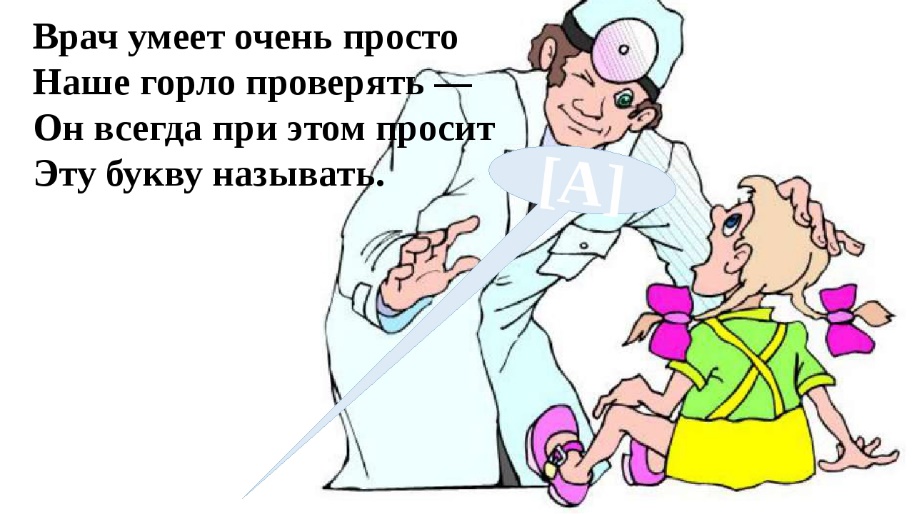 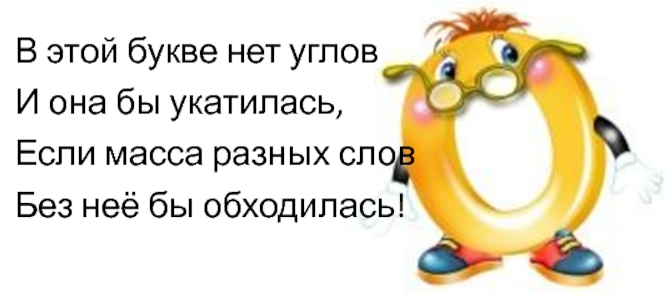 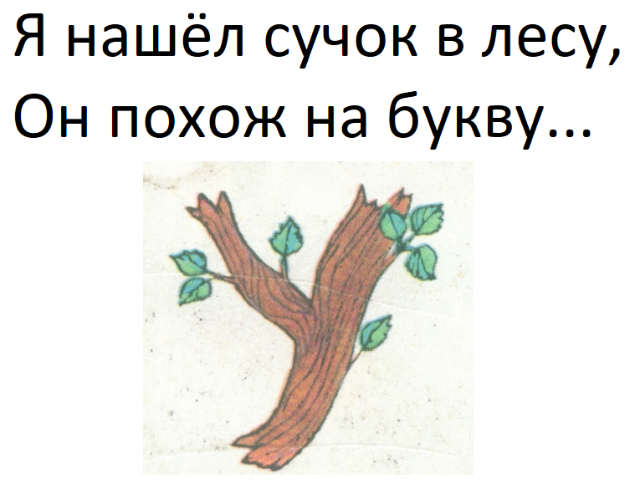 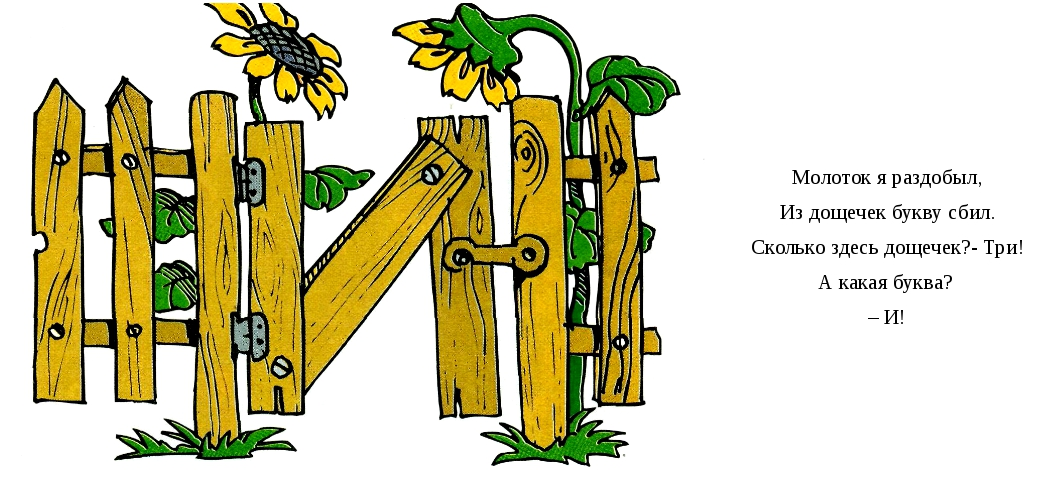 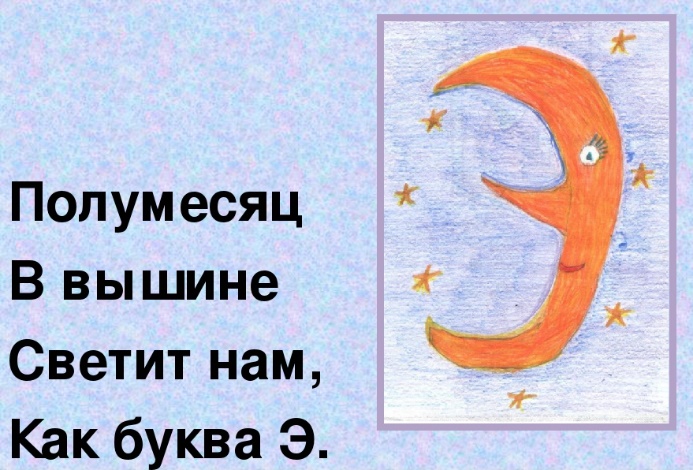 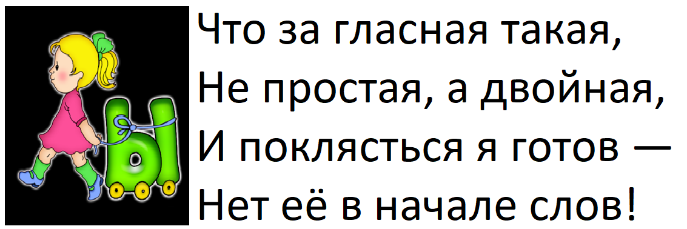 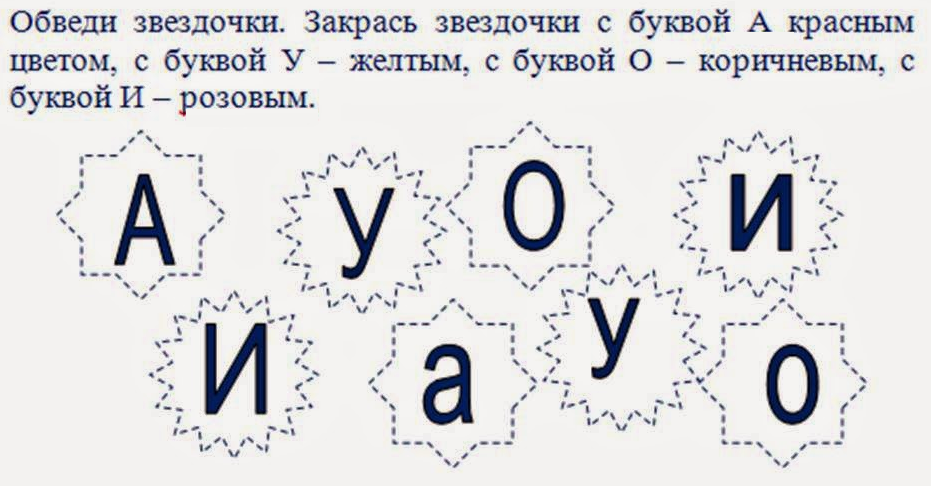 Вспомни как пишутся буквы, напиши их прописью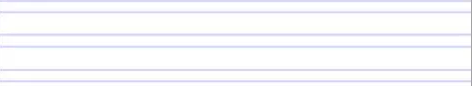 